KRÓLEWIECKA 79 – EWENTUALNE WYMIARY REKLAMY 6M X 4 M LUB 4M X 2M 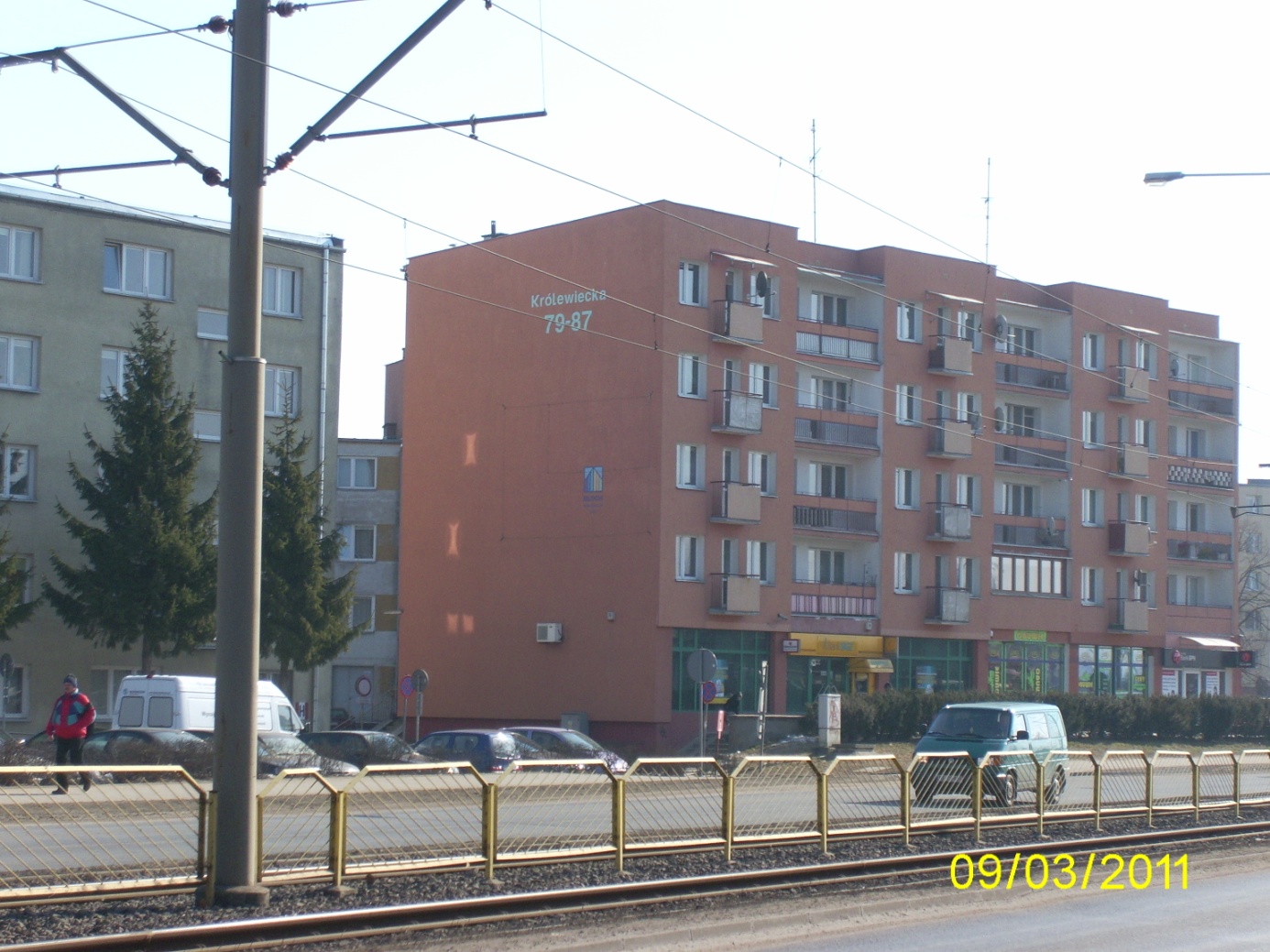 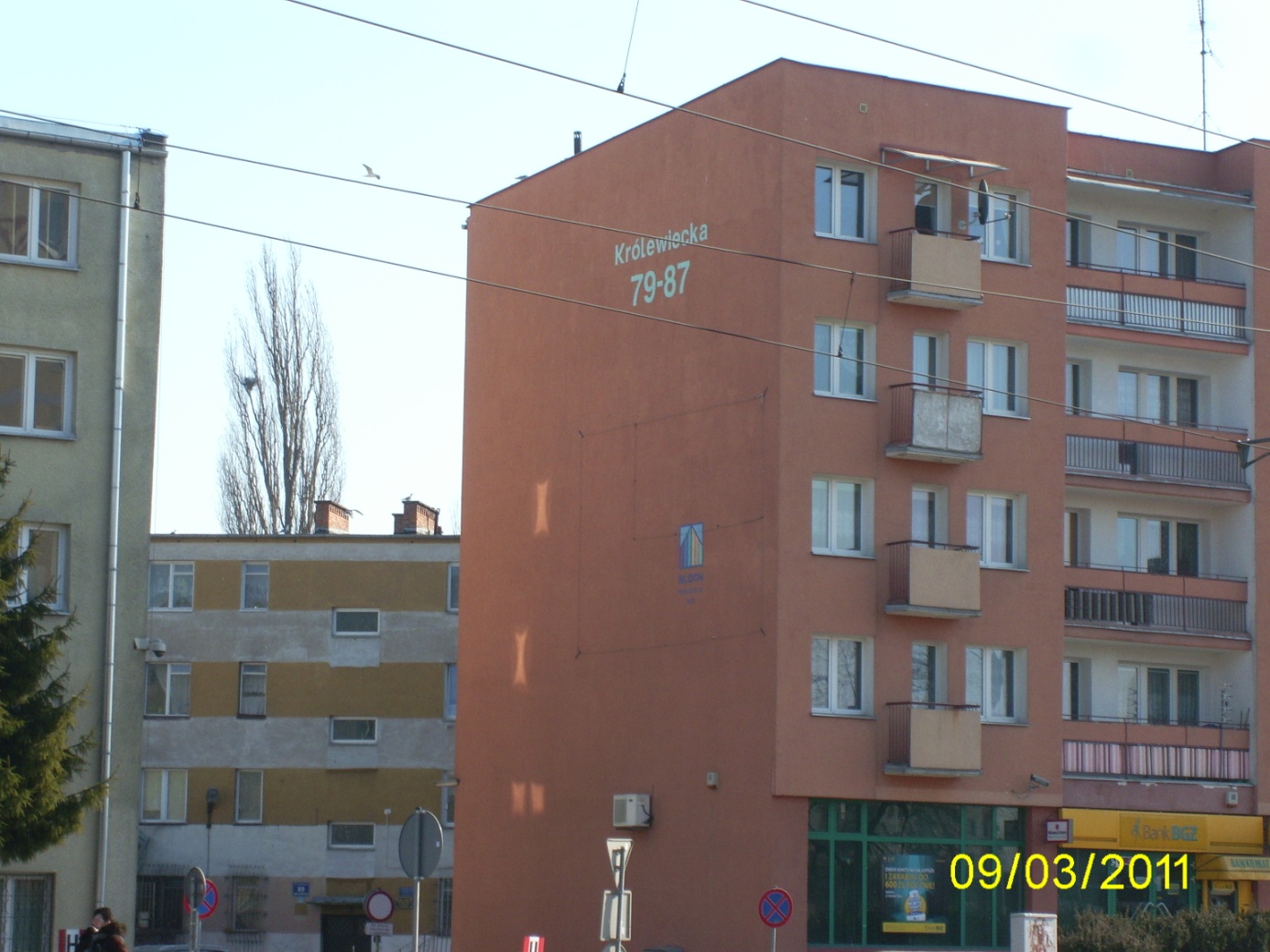 